Федоровское сельское поселение	Тосненский район Ленинградской областиАдминистрацияПостановление№ 246В соответствии с Федеральным законом "Об общих принципах организации местного самоуправления в Российской Федерации" от 06.10.2003 N 131-ФЗ, Федеральным законом «О противодействии экстремистской деятельности» от 25.07.2002 г. № 114-ФЗ, в целях укрепления законности и правопорядка, профилактики терроризма и экстремизма,    руководствуясь Бюджетным кодексом Российской Федерации, Уставом Федоровского сельского поселения Тосненского района Ленинградской области, ПОСТАНОВЛЯЕТ:1. Утвердить муниципальную программу «О противодействии терроризму и экстремизму на территории Федоровского сельского поселения Тосненского района Ленинградской области на 2014 год» согласно приложению.2. Начальнику финансово-бюджетного отдела администрации Федоровского сельского поселения Тосненского района Ленинградской области предусмотреть в установленном законом порядке финансирование расходов в рамках мероприятий муниципальной программы «О противодействии терроризму и экстремизму на территории Федоровского сельского поселения Тосненского района Ленинградской области на 2014 год».3. Настоящее постановление вступает в силу с момента подписания и подлежит опубликованию в газете «Федоровский вестник» или «Тосненский вестник».4. Контроль за исполнением постановления оставляю за собой.Глава администрации                                                            А.О. НиколаевМуниципальная программа«О противодействии терроризму и экстремизму на территории Федоровского сельского поселения Тосненского района Ленинградской области на 2014 год»Паспорт муниципальной программы «О противодействии терроризму и экстремизму на территории Федоровского сельского поселения Тосненского района Ленинградской области на 2014 год»Содержание проблемы и обоснование необходимости ее решения программными методамиРезкая активизация деятельности молодежных объединений экстремистской направленности, формирование большинством из них в регионах Российской Федерации структур и ячеек своих объединений, организованная финансовая поддержка - все это создает серьезную угрозу поддержанию законности и правопорядка в Российской Федерации.Экстремистские организации и их члены используют любые социальные, этнические и религиозные осложнения, разногласия между политическими партиями и объединениями, иные факторы нестабильности в целях достижения своих идеологических и политических интересов.	Члены экстремистских организаций активно участвовали в акциях протеста, связанных с монетизацией льгот, реформой жилищно-коммунального хозяйства и иных, в том числе разрешенных в законном порядке публичных акциях, в ходе которых призывали участников к блокированию автодорог, зданий органов власти и управления и иным противоправным действиям. Членами экстремистских организаций неоднократно осуществлялись попытки проникновения в здания органов государственной власти и управления, что наносит не только материальный вред, но и значительно подрывает авторитет государственной власти.           Общественная опасность объединений экстремистской направленности и необходимость принятия эффективных мер по противодействию и усилению борьбы проявлениями любых форм экстремизма очевидна. Довольно часто действия экстремистов приобретают характер вандализма, выражаются в осквернении зданий, порче имущества, как государственного, так и личного и квалифицируются по статье 214 Уголовного кодекса Российской Федерации.
            Усиление борьбы с экстремизмом ведется с очевидными уголовно наказуемыми действиями - терроризмом, захватом или присвоением властных полномочий, созданием незаконных вооруженных формирований, осуществлением массовых беспорядков, хулиганством и актами вандализма по мотивам идеологической, политической, расовой, национальной или религиозной ненависти либо вражды.   Сегодняшняя борьба с экстремизмом затрагивает также сферы, которые трактуются как: - подрыв безопасности Российской Федерации; возбуждение расовой, национальной или религиозной розни, а также социальной розни, связанной с насилием или призывами к насилию; - унижение национального достоинства, а равно по мотивам ненависти либо вражды в отношении какой-либо социальной группы; - пропаганда исключительности, превосходства либо неполноценности граждан по признаку их отношения к религии, социальной, расовой, национальной, религиозной или языковой принадлежности; пропаганда и публичное демонстрирование нацистской атрибутики или символики либо атрибутики или символики, сходных с нацистской атрибутикой или символикой до степени смешения.Цели, задачи, сроки и этапы реализации ПрограммыГлавная цель Программы - организация антитеррористической деятельности, противодействие возможным фактам проявления терроризма и экстремизма, укрепление доверия населения к работе органов государственной власти и органов местного самоуправления, администрации Федоровского сельского поселения Тосненского района Ленинградской области, правоохранительным органам, формирование толерантной среды на основе ценностей многонационального российского общества, общероссийской гражданской идентичности и культурного самосознания, принципов соблюдения прав и свобод человека. Основными задачами реализации Программы являются:- утверждение основ гражданской идентичности как начала, объединяющего всех жителей Федоровского сельского поселения Тосненского района Ленинградской;- воспитание культуры толерантности и межнационального согласия;
- достижение необходимого уровня правовой культуры граждан как основы толерантного сознания и поведения;- формирование в молодежной среде мировоззрения и духовно-нравственной атмосферы этнокультурного взаимоуважения, основанных на принципах уважения прав и свобод человека, стремления к межэтническому миру и согласию, готовности к диалогу;- общественное осуждение и пресечение на основе действующего законодательства любых проявлений дискриминации, насилия, расизма и экстремизма на национальной и конфессиональной почве;- разработка и реализация в муниципальных учреждениях культуры и по работе с молодежью образовательных программ, направленных на формирование у подрастающего поколения позитивных установок на этническое многообразие.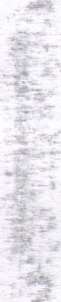 Перечень мероприятий ПрограммыУправление ПрограммойОсновой реализации Программы должно стать создание правового, организационного, финансового и других видов обеспечения достижения поставленных целей по противодействию экстремизму и профилактике терроризма на территории  Федоровского сельского поселения Тосненского района Ленинградской области. Координацию деятельности исполнителей осуществляет  администрация Федоровского сельского поселения Тосненского района Ленинградской области.Оценка эффективности реализации ПрограммыРеализация Программы способствует  снижению уровня преступности, укреплению правопорядка и общественной безопасности, предупреждению террористических актов и экстремистских проявлений; уменьшению количества лиц, употребляющих наркотики, снижению количества экономических преступлений, совершенствованию мер профилактики преступлений, уменьшению фактов взяточничества, снижению уровня криминальной и экстремистской активности на территории поселения, повышению уровня антитеррористической защищенности объектов промышленности, сельскохозяйственного производства, транспорта, жизнеобеспечения, учреждений социально-бытового назначения и других мест массового пребывания населения, снижению рисков возникновения чрезвычайных ситуаций, повышению уровня подготовки населения поселения к действиям в условиях возможного возникновения чрезвычайных ситуаций,  формированию активной социальной позиции граждан по оказании помощи правоохранительных органам при реализации антитеррористических мероприятий, осуществлению мер противодействия противоправным и экстремистским проявлениям.    Контроль за ходом реализации ПрограммыКонтроль за ходом реализации Программы осуществляет администрация Федоровского сельского поселения Тосненского района Ленинградской области.Об утверждении муниципальной программы «О Противодействии терроризму и экстремизму на территории Федоровского сельского поселения Тосненского района Ленинградской области на 2014год»Приложениек постановлению администрацииФедоровского сельского поселенияТосненского района Ленинградской областиот 08.11.2013 г. № 246Наименование программыО противодействии терроризму и экстремизму на территории  Федоровского сельского поселения Тосненского района Ленинградской области на 2014г. Основание для разработки программыФедеральный закон от 06 октября 2003 года№131-ФЗ «Об общих принципах организации местного самоуправления в Российской Федерации», Федеральный закон от 6 марта 2006 года № 35-Ф3 «О противодействии терроризму», Федеральный закон от 25 июля 2002  года № 114-ФЗ «О противодействии экстремистской деятельности», Устав Федоровского сельского поселения Тосненского района Ленинградской областиОсновные разработчики программыАдминистрация Федоровского сельского поселения Тосненского района Ленинградской областиЗаказчик программыАдминистрация Федоровского сельского поселения Тосненского района Ленинградской областиКоординатор программыАдминистрация Федоровского сельского поселения Тосненского района Ленинградской областиИсполнители мероприятий программыАдминистрация Федоровского сельского поселения Тосненского района Ленинградской области;- учреждения и организации различных форм собственности;- общественные организации и объединения.Цели и задачи программыУсиление борьбы с терроризмом в Федоровском сельском поселении Тосненского района Ленинградской области путем обучения граждан поселения мерам противодействия терроризму, создание системы комплексных мер по укреплению антитеррористической защищенности предприятий, школ, лечебных заведений, мест массового пребывания жителей.создание в Федоровском сельском поселении Тосненского района Ленинградской области  эффективной системы профилактики терроризма, обучение граждан гражданским технологиям противодействия терроризму путем пропаганды специальных знаний;координация и объединение усилий правоохранительных и контролирующих органов по повышению уровня общественной безопасности и обеспечения максимальной эффективности их деятельности в борьбе с терроризмом;повышение уровня в антитеррористической деятельности гражданского общества, руководителей предприятий, учреждений и организаций, независимо от форм собственности;добиться, чтобы реализуемые мероприятия по противодействию терроризму носили не единоразовый, а постоянный, последовательный характер;организовать изучение проблемных вопросов антитеррористической деятельности, внедрить систему воздействия на общественность в делах консолидации граждан и общественных организаций на безусловное выполнение Федерального закона "О противодействии терроризму";создание системы гласности и общественного порицания фактов халатности, пособничества, создания предпосылок к проникновению на территорию поселения террористов.Срок реализации программы2014 г.Объемы средств и источники финансирования программыФинансирование осуществляется за счет средств местного бюджета Федоровского сельского поселения Тосненского района Ленинградской области -всего на 2014год –12 000 рублей;№ п/пНаименование мероприятийСрок исполненияСрок исполненияВсего  ( руб.)Всего  ( руб.)Источники финансированияИсточники финансированияИсточники финансированияИсточники финансированияИсточники финансированияИсточники финансированияОтветственные исполнители№ п/пНаименование мероприятийСрок исполненияСрок исполненияВсего  ( руб.)Всего  ( руб.)Мест-ный бюджетМест-ный бюджетПрочие
Источ-никиПрочие
Источ-никиПрочие
Источ-никиПрочие
Источ-никиОтветственные исполнители1. Организационные и пропагандистские мероприятия1. Организационные и пропагандистские мероприятия1. Организационные и пропагандистские мероприятия1. Организационные и пропагандистские мероприятия1. Организационные и пропагандистские мероприятия1. Организационные и пропагандистские мероприятия1. Организационные и пропагандистские мероприятия1. Организационные и пропагандистские мероприятия1. Организационные и пропагандистские мероприятия1. Организационные и пропагандистские мероприятия1. Организационные и пропагандистские мероприятия1. Организационные и пропагандистские мероприятия1. Организационные и пропагандистские мероприятия1Разработка плана профилактических мер, направленных на предупреждение экстремистской деятельности, в том числе на выявление и последующее устранение причин и условий, способствующих осуществлению  экстремистской деятельности на территории Федоровского сельского поселения Тосненского района Ленинградской области20142014Без финансированияБез финансирования------Администрация Федоровского сельского поселения Тосненского района Ленинградской области2Обобщить и распространить опыт проведения просветительских информационных мероприятий в учреждениях культуры, спорта, образования  по формированию толерантности и преодолению ксенофобии.     20142014Без финансированияБез финансирования------МКУК «Федоровский Дом культуры»3Проведение мероприятий для детей и молодёжи с использованием видеоматериалов.20142014Без финансированияБез финансирования------МКУК «Федоровский Дом культуры»4Распространение среди читателей библиотеки информационных материалов, содействующих повышению уровня  толерантного сознания молодежи20142014Без финансированияБез финансирования------Федоровская сельская библиотека.5Организация работы учреждений культуры и спорта по утверждению в сознании молодых людей  идеи личной и коллективной обязанности уважать права человека и разнообразие в нашем обществе (как проявление культурных, этнических, религиозных, политических и иных  различий между людьми), формированию нетерпимости к любым, проявлениям экстремизма.        20142014Без финансированияБез финансирования------МКУК «Федоровский Дом культуры»;Федоровская сельская библиотека.6Комплексные проверки потенциально-опасных объектов на предмет  профилактики террористических актов  и техногенных аварий на них.20142014Без финансированияБез финансирования------Администрация Федоровского сельского поселения Тосненского района Ленинградской области;предприятия и организации.7Информирование населения по вопросам противодействия терроризму, предупреждению террористических актов, поведению в условиях возникновения ЧС.20142014Без финансированияБез финансирования------Администрация Федоровского сельского поселения Тосненского района Ленинградской области8Проведение заседаний рабочей группы по профилактике терроризма  на территории Федоровского сельского поселения Тосненского района Ленинградской области           20142014Без финансированияБез финансирования------Администрация Федоровского сельского поселения Тосненского района Ленинградской области;предприятия и организации  9Ответственному лицу администрации Федоровского сельского поселения Тосненского района Ленинградской области  совместно с представителями  ОМВД (по согласованию) осуществлять обход сельского поселения(1 раз в месяц), в целях  предупреждения (выявления) последствий экстремистской деятельности, которые могут проявляться в виде нанесения на архитектурные сооружения символов и знаков экстремистской направленности.20142014Без финансированияБез финансирования------Администрация Федоровского сельского поселения Тосненского района Ленинградской области предприятия и организации  2. Мероприятия по профилактике экстремизма и терроризма2. Мероприятия по профилактике экстремизма и терроризма2. Мероприятия по профилактике экстремизма и терроризма2. Мероприятия по профилактике экстремизма и терроризма2. Мероприятия по профилактике экстремизма и терроризма2. Мероприятия по профилактике экстремизма и терроризма2. Мероприятия по профилактике экстремизма и терроризма2. Мероприятия по профилактике экстремизма и терроризма2. Мероприятия по профилактике экстремизма и терроризма2. Мероприятия по профилактике экстремизма и терроризма2. Мероприятия по профилактике экстремизма и терроризма2. Мероприятия по профилактике экстремизма и терроризма2. Мероприятия по профилактике экстремизма и терроризма10Проведение учений и  тренировок на объектах культуры, спорта и образования по отработке взаимодействия         территориальных органов исполнительной власти и правоохранительных органов при угрозе совершения террористического акта.Проведение учений и  тренировок на объектах культуры, спорта и образования по отработке взаимодействия         территориальных органов исполнительной власти и правоохранительных органов при угрозе совершения террористического акта.20142014Без финансированияБез финансирования----Администрация Федоровского сельского поселения;ОМВД (по согласованию)Администрация Федоровского сельского поселения;ОМВД (по согласованию)11Проведение контроля торговых точек на предмет выявления распространения информационных материалов экстремистского характера.Проведение контроля торговых точек на предмет выявления распространения информационных материалов экстремистского характера.20142014Без финансированияБез финансирования----Администрация Федоровского сельского поселения; ОМВД (по согласованию)Администрация Федоровского сельского поселения; ОМВД (по согласованию)12Распространение опыта проведения уроков и мероприятий, направленных на развитие толерантного сознания у молодежи.Распространение опыта проведения уроков и мероприятий, направленных на развитие толерантного сознания у молодежи.20142014Без финансированияБез финансирования----МКУК «Федоровский Дом культуры»;Федоровская сельская библиотекаМКУК «Федоровский Дом культуры»;Федоровская сельская библиотекаПриобретение научно-методических материалов, программ, печатных и электронных    учебных пособий, учебных фильмов, в том числе с использованием мультимедийных средств, для учреждений по вопросам профилактики экстремизма и предупреждения террористических актовПриобретение научно-методических материалов, программ, печатных и электронных    учебных пособий, учебных фильмов, в том числе с использованием мультимедийных средств, для учреждений по вопросам профилактики экстремизма и предупреждения террористических актовПриобретение научно-методических материалов, программ, печатных и электронных    учебных пособий, учебных фильмов, в том числе с использованием мультимедийных средств, для учреждений по вопросам профилактики экстремизма и предупреждения террористических актовПриобретение научно-методических материалов, программ, печатных и электронных    учебных пособий, учебных фильмов, в том числе с использованием мультимедийных средств, для учреждений по вопросам профилактики экстремизма и предупреждения террористических актовПриобретение научно-методических материалов, программ, печатных и электронных    учебных пособий, учебных фильмов, в том числе с использованием мультимедийных средств, для учреждений по вопросам профилактики экстремизма и предупреждения террористических актовПриобретение научно-методических материалов, программ, печатных и электронных    учебных пособий, учебных фильмов, в том числе с использованием мультимедийных средств, для учреждений по вопросам профилактики экстремизма и предупреждения террористических актовПриобретение научно-методических материалов, программ, печатных и электронных    учебных пособий, учебных фильмов, в том числе с использованием мультимедийных средств, для учреждений по вопросам профилактики экстремизма и предупреждения террористических актовПриобретение научно-методических материалов, программ, печатных и электронных    учебных пособий, учебных фильмов, в том числе с использованием мультимедийных средств, для учреждений по вопросам профилактики экстремизма и предупреждения террористических актовПриобретение научно-методических материалов, программ, печатных и электронных    учебных пособий, учебных фильмов, в том числе с использованием мультимедийных средств, для учреждений по вопросам профилактики экстремизма и предупреждения террористических актовПриобретение научно-методических материалов, программ, печатных и электронных    учебных пособий, учебных фильмов, в том числе с использованием мультимедийных средств, для учреждений по вопросам профилактики экстремизма и предупреждения террористических актовПриобретение научно-методических материалов, программ, печатных и электронных    учебных пособий, учебных фильмов, в том числе с использованием мультимедийных средств, для учреждений по вопросам профилактики экстремизма и предупреждения террористических актовПриобретение научно-методических материалов, программ, печатных и электронных    учебных пособий, учебных фильмов, в том числе с использованием мультимедийных средств, для учреждений по вопросам профилактики экстремизма и предупреждения террористических актовПриобретение научно-методических материалов, программ, печатных и электронных    учебных пособий, учебных фильмов, в том числе с использованием мультимедийных средств, для учреждений по вопросам профилактики экстремизма и предупреждения террористических актов13Приобретение комплектов плакатов  антитеррористической  тематики и профилактике экстремизма для муниципальных 
учрежденийПриобретение комплектов плакатов  антитеррористической  тематики и профилактике экстремизма для муниципальных 
учреждений2014201450005000----Администрация Федоровского сельского поселения Тосненского района Ленинградской областиАдминистрация Федоровского сельского поселения Тосненского района Ленинградской областиПроведение акций Внимание - экстремизм! Терроризму нет! и т.д.Проведение акций Внимание - экстремизм! Терроризму нет! и т.д.Проведение акций Внимание - экстремизм! Терроризму нет! и т.д.Проведение акций Внимание - экстремизм! Терроризму нет! и т.д.Проведение акций Внимание - экстремизм! Терроризму нет! и т.д.Проведение акций Внимание - экстремизм! Терроризму нет! и т.д.Проведение акций Внимание - экстремизм! Терроризму нет! и т.д.Проведение акций Внимание - экстремизм! Терроризму нет! и т.д.Проведение акций Внимание - экстремизм! Терроризму нет! и т.д.Проведение акций Внимание - экстремизм! Терроризму нет! и т.д.Проведение акций Внимание - экстремизм! Терроризму нет! и т.д.Проведение акций Внимание - экстремизм! Терроризму нет! и т.д.Проведение акций Внимание - экстремизм! Терроризму нет! и т.д.14Изготовить 100 шт. печатных памяток по тематике противодействия   экстремизму и терроризму          2014201420002000-----Администрация Федоровского сельского поселения Тосненского района Ленинградской областиАдминистрация Федоровского сельского поселения Тосненского района Ленинградской области15Приобрести и разместить плакаты по профилактике экстремизма и терроризма на территории поселения201420143000
3000
--Администрация Федоровского сельского поселения Тосненского района Ленинградской областиАдминистрация Федоровского сельского поселения Тосненского района Ленинградской области16 Приобретение видеоматериалов2014201420002000--